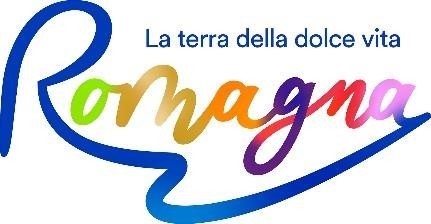 (SCHEDA 2)  PROGRAMMA TURISTICO DI PROMOZIONE LOCALE - Anno 2022   “PROGETTO DI ANIMAZIONE E INTRATTENIMENTO TURISTICO”  DICHIARAZIONE SOSTITUTIVA DI NOTORIETA’  (Art. 47 D.P.R. 28 dicembre 2000, n. 445)                                    Al Presidente                                          di Visit Romagna                                                            P.le Fellini 3,  47921 - Rimini  Il sottoscritto, _________________________, nato a _________________________,  il______________, e residente in_________________________________________  ___________________________________________________________________,  in qualità di legale rappresentante del COMUNE di ______________________,  oppure  in qualità di legale rappresentante della/di _____________________________,  C H I E D E   nell’ambito del P.T.P.L. 2022, il FINANZIAMENTO delle seguenti INIZIATIVE:  
 REFERENTE TECNICO DEL PROGETTO:    
 PREVENTIVO DI SPESA  Data, _______________________  Firma  del Legale Rappresentante___________________________TITOLO DEL PROGETTO: AMBITO DI INTERVENTO: Cognome e Nome: Recapito telefonico/ e-mail SOGGETTI COINVOLTI NEL PROGETTO  (indicare gli eventuali soggetti attuatori, se diversi dal proponente, e tutti gli altri soggetti coinvolti): DESCRIZIONE DEL PROGETTO   (nel caso di progetto presentato congiuntamente da più soggetti, la relazione dovrà dettagliatamente evidenziare la unitarietà del progetto e la convergenza delle azioni da esso previste, ivi incluse le risorse impegnate dai rispettivi Enti partecipanti): OBIETTIVI (FINALITA’ TURISTICHE): TARGET E SEGMENTI DELLA DOMANDA  (precisare i target):   ________________________________________________________________ ________________________________________________________________  _________________________________________________________________  _________________________________________________________________ AZIONI PROGRAMMATE  (con la relativa tempistica): CRITERI E MODALITÀ DI RISCONTRO DEI RISULTATI: DESCRIZIONE VOCI DI SPESA € € € € € € € € € € TOTALE  DELLE  SPESE € PIANO FINANZIARIO PIANO FINANZIARIO PIANO FINANZIARIO FONDI PROPRI € FINANZIAMENTI DI ALTRI SOGGETTI PUBBLICI COINVOLTI DOCUMENTATI (DA SPECIFICARE) € COFINANZIAMENTO RICHIESTO ALLA D.T. ROMAGNA € ENTRATE DIVERSE (SPONSOR ECC. SPECIFICARE ) € € TOTALE € 